Приложение 2  Экспонаты интерактивного мини-музея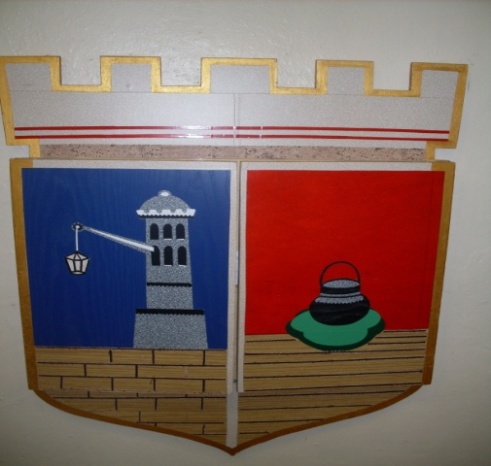 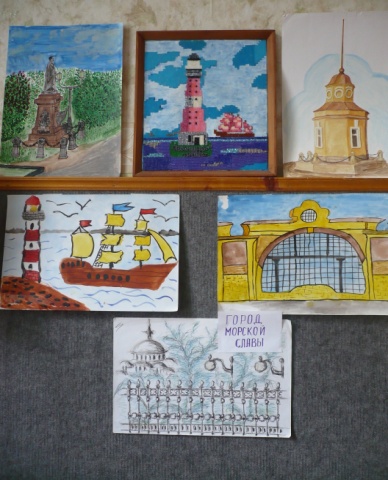 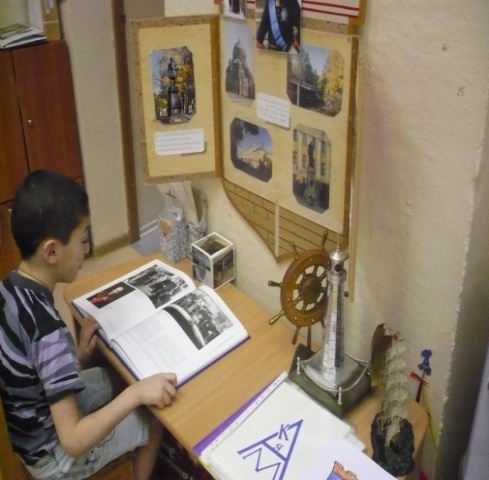 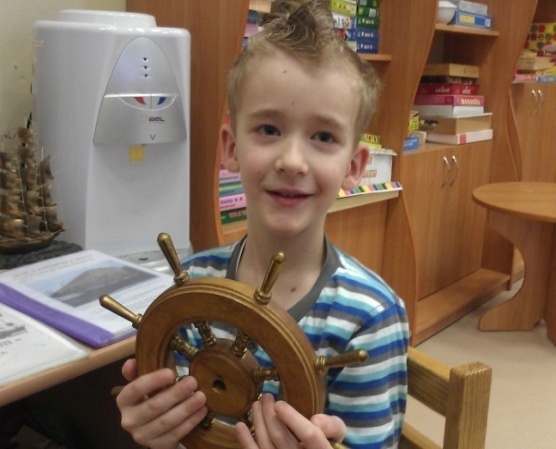 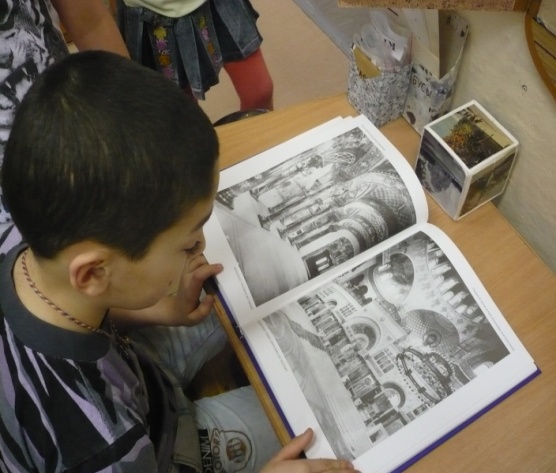 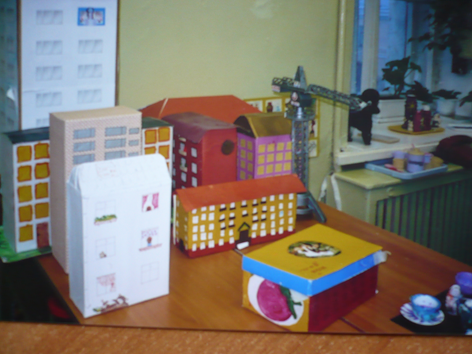 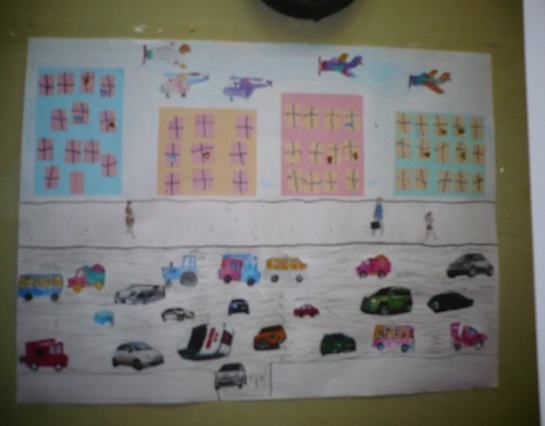 